Муниципальное бюджетное дошкольное образовательное учреждение детский сад №25 ПИТАНИЕ ДЕТЕЙ МЛАДШЕГО ДОШКОЛЬНОГО ВОЗРАСТАИнформация подготовлена: руководитель центра  И.В.Дьяковавоспитатель Иванова М.В.специалисты  амбулатории ст. Куринская2022 г.ПИТАНИЕ ДЕТЕЙ МЛАДШЕГО ДОШКОЛЬНОГО ВОЗРАСТА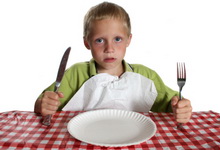 В этот возрастной период дети очень подвижны, уверенно ходят, бегают, любят подвижные игры, они впечатлительны, эмоциональны и любознательны, запас знаний и умений у них постоянно обогащается.Чтобы восполнить большие затраты энергии и обеспечить потребности дальнейшего роста и развития, детям крайне необходим постоянный приток энергии и всех питательных веществ (белков, жиров, углеводов, витаминов, минеральных солей и микроэлементов), единственным источником которых является полноценное, адекватное возрасту детей питание.Следует обратить внимание на особенности пищеварительной системы в этом возрасте.Несмотря на достаточно хорошо развитый жевательный аппарат (20 молочных зубов, в том числе четыре пары жевательных), пищеварительные функции желудка, кишечника, печени и поджелудочной железы еще не достигают полной зрелости, они чувствительны к несоответствию количества, качества и состава питания, нарушениям режима приемов пищи.Поэтому нередко именно в этом возрасте берут свое начало различные хронические заболевания пищеварительной системы у детей, нарушается их общее физическое развитие, снижаются способности к освоению обучающих программ.Важным элементом правильной организации питания является режим приемов пищи в течение дня, целесообразное распределение продуктов, объемов пищи и суточной калорийности между отдельными ее приемами.Режим питанияПища переваривается в желудке ребенка в среднем в течение трех с половиной - четырех часов, поэтому интервалы между приемами пищи должны быть примерно равны этому времени. Для детей трех-четырехлетнего возраста наиболее физиологичен режим с четырехразовым приемом пищи: в 8 часов утра – завтрак, в 12 – обед, в 15.30 – полдник, в 19 – ужин.Часы кормлений должны быть постоянными, отклонения от установленного времени не желательны и не должны превышать 15-30 мин.Важно обратить внимание на недопустимость приема какой-либо пищи между кормлениями, особенно сладостей.Объем пищиЕмкость желудка у детей изменяется с возрастом. Если у годовалого ребенка она равна 250-300 г, то у трехлетнего – 350-400 г, а у четырехлетнего – 450-500 г. Поэтому питание должно быть дифференцированным по величине разового и суточного объема пищи в зависимости от возраста детей.Конечно же, объем пищи зависит и от аппетита детей. Если у ребенка хороший аппетит, не злоупотребляйте этим, не приучайте его к чрезмерно обильному питанию. Рано или поздно это приведет к избыточному жироотложению и нарушению здоровья ребенка. Если же аппетит снижен, и ребенок не всегда съедает предлагаемую ему пищу в достаточном количестве, то ему надо временно организовать пятый прием пищи в качестве дополнительного ужина в 21 час или раннего завтрака, если ребенок просыпается слишком рано – в 5-6 часов утра. На дополнительный прием пищи обычно рекомендуется давать стакан теплого молока, кефир или йогурт с печеньем или кусочком булочки.Общий объем пищи на целый день составляет в среднем: для детей в три года – 1500-1600 г, для детей в четыре года – 1700-1750 г. Суточное количество распределяется между отдельными приемами пищи относительно равномерно: 350-400 г и 400-500 г соответственно возрасту детей, обед дается в оптимальном объеме.Калорийность питанияРост, развитие, движение, обмен веществ и все другие жизненно важные процессы требуют постоянного притока энергии. Эта энергия образуется в организме беспрерывно в результате биологического окисления (расщепления) пищевых веществ – белков, жиров, углеводов и выделяется в форме тепловой энергии. Единицами ее измерения являются килокалории (ккал) или килоджоули (кДж). Из каждого грамма углеводов выделяется около 4 ккал, жира – 9 ккал, а белки используются, в основном, для построения новых клеток и тканей в растущем организме ребенка или их обновления.Потребность детского организма в энергии составляет: в возрасте трех лет – 1550-1600 ккал, в четыре года – 1750-1800 ккал в день. Суточная калорийность питания детей должна соответствовать этим цифрам и правильно распределяться между отдельными приемами пищи. Для детей в возрасте три года и старше целесообразным считается следующее распределение: на завтрак – 25% суточной калорийности, на обед – 35-40, полдник – 10-15, ужин – 25 %.Чтобы правильно ориентироваться в этом вопросе, советуем пользоваться предоставленным в таблице стандартным набором продуктов, рекомендованным для детей младшего дошкольного возраста (от трех до пяти лет).Продукты питанияРациональное полноценное питание детей в возрасте трех-четырех лет обеспечивается, как и у взрослого человека, широким ассортиментом продуктов животного и растительного происхождения. Исключением являются жирные сорта мяса и птиц (гуси, утки), а также острые приправы (уксус, горчица, хрен, горький перец). Чем шире и разнообразнее набор продуктов, используемых при приготовлении пищи, тем полноценнее питание ребенка.Ценность продуктов животного происхождения (молоко и молочные продукты, мясо, мясные изделия и субпродукты, рыба, яйца) состоит, прежде всего, в том, что они являются источниками полноценных, легкоусвояемых белков, а также целого ряда витаминов, минеральных веществ и микроэлементов.Ценность продуктов растительного происхождения состоит в их богатстве разнообразными углеводами (фруктоза, глюкоза, сахароза, крахмал, пектины, клетчатка), они являются важнейшим источником витаминов, особенно аскорбиновой кислоты (витамин С), рутина (витамин Р), бета-каротина, витамина Е и многих других полезных веществ. В них также содержатся растительные белки, которые в сочетании с белками животного происхождения дают наиболее благоприятные условия для их усвоения.Среди продуктов животного происхождения важное место принадлежит молоку и молочным продуктам. Дети в возрасте трех-четырех лет должны получать ежедневно не менее 0,5 л молока, в том числе кисломолочные (кефир, ацидофильное молоко, йогурт или др.), а также с учетом того молока, которое используется на приготовление каши или других молочных блюд.К высокобелковым молочным продуктам относятся: свежий творог, творожная паста, детские творожные сырки, а также твердые сыры, в том числе плавленые.Все молочные продукты также богаты жиром, легкоусвояемыми солями кальция и фосфора.Из молочных продуктов, богатых жиром, особенно полезны для детей сливки и сметана, которые могут использоваться для заправки супов и салатов, а также в качестве подливы к сырникам и вареникам.Творог, сливки, сметана и сыр, в отличие от молока и кисломолочных продуктов, которые должны ежедневно включаться в рацион детей, могут использоваться через один-два дня, но, соответственно, в большем количестве.Для мясных блюд предпочтение отдается говядине и телятине, используется также мясо кур, цыплят, индейки, кролика, субпродукты – печень, язык, мозги; вполне допустимы и нежирная свинина, молодая нежирная баранина. Из мясных продуктов рекомендуются молочные сосиски и вареные колбасы (докторская, диетическая, молочная). Мясо и субпродукты являются ценнейшим источником не только белка, но и легкоусвояемого железа, а также ряда витаминов группы В.Очень полезным продуктом является рыба. Используйте нежирные сорта морских и речных рыб – судак, треска, хек, морской окунь. Белок рыб является полноценным и легкоусвояемым. Можно приготовить котлеты из щуки или рыбный суп с фрикадельками.В меню детей мясо или рыба включаются ежедневно. В течение недели ребенку можно готовить четыре-пять дней блюда из мяса и два-три дня – из рыбы. Если мясо и рыбы даются в один день, их порции уменьшают.Многие родители задают вопрос о пользе красной и черной икры, а также рыбьего жира. Несомненно, все эти продукты обладают высокой питательной ценностью. Все виды икры богаты белком, жиром и жирорастворимыми витаминами А и Д, особенно много этих витаминов в рыбьем жире. Кроме того, в рыбьем жире содержатся очень полезные для детей полиненасыщенные жирные кислоты.Конечно же, икру можно иногда давать детям, но не слишком много и часто, так как в ряде случаев у детей она вызывает аллергию.Что касается рыбьего жира, то его можно использовать только по назначению врача, так как он содержит витамины А, Д и полиненасыщенные жирные кислоты в достаточно высокой концентрации, его дозируют как аптечный препарат.Большое значение в питании детей имеют яйца, так как они содержат много высокоусвояемых питательных веществ: белки усваиваются на 96-97 %, жиры – на 95 %. Желток яйца содержит комплекс жирорастворимых витаминов А, Д, Е и группы В, фосфатиды и различные минеральные вещества и микроэлементы. Однако, несмотря на полезность яиц, в пище ребенка злоупотреблять ими нельзя, так как они способны вызывать аллергические реакции. Яйца используют только в круто сваренном виде или в виде различных блюд (омлет с молоком или свежими овощами, салаты с яйцом, сырники и т. д.).Из жировых продуктов рекомендуются сливочное и растительное масло (подсолнечное, кукурузное, оливковое, соевое). Сливочное масло является ценным источником витамина А, а растительные масла – витамина Е и полиненасыщенных жирных кислот (которых мало в сливочном масле). Поэтому все масла лучше использовать в натуральном виде (а не для жаренья): сливочное – в бутербродах и готовых блюдах (каша, пюре), растительные – в винегретах, салатах, готовых овощных блюдах.